«Росатом» и Газпром будут вместе развивать проекты газомоторной отраслиСоглашение позволит госкорпорации выйти на новые технологические переделы по направлению «Композитные баллоны и системы высокого давления»7 июня на полях Петербургского международного экономического форума состоялось подписание соглашения между госкорпорацией «Росатом» и ПАО «Газпром», направленного на реализацию совместных проектов для газомоторной отрасли. Подписи под документом поставили генеральный директор «Росатома» Алексей Лихачев и председатель правления ПАО «Газпром» Алексей Миллер.«Газпром как лидер развития отечественного газомоторного рынка безусловно является приоритетным для “Росатома” партнером в реализации проектов в этой сфере. Сотрудничество с таким сильным игроком позволит “Росатому” увеличить объемы в части реализации продукции его композитного дивизиона, а также объединить компетенции, в том числе по проектам создания современного оборудования для хранения компримированного (сжатого) природного газа», — отметил генеральный директор «Росатома» Алексей Лихачев, комментируя подписание.Использование углеродного волокна, которое производит композитный дивизион «Росатома», при производстве систем хранения крайне перспективно, так как оно в полтора раза прочнее и легче традиционных материалов, которые используются при изготовлении композитных газовых баллонов. Так, в результате применения углеволокна вес системы хранения значительно снижается, что позволит увеличить объем перевозимого газа в передвижных автогазозаправщиках, оснащенных новым оборудованием. Справка: Композитный дивизион госкорпорации «Росатом» — лидер в России по производству ПАН-прекурсора, угле- и стекловолокна, тканей, препрегов и готовых изделий на их основе. Объединяет научно-исследовательский центр и промышленные предприятия, на которых создана полная производственная цепочка — от продуктов переработки нефти до конечной продукции. В дивизион входит 29 компаний, включая 15 заводов в 16 регионах РФ.Петербургский международный экономический форум (ПМЭФ) — одно из важнейших событий в экономическом пространстве СНГ. Тема ПМЭФ-2024: «Основа многополярности — формирование новых центров роста». Участники форума обсуждают перспективы развития здравоохранения и фармацевтики, современный рынок труда, новые технологии, развитие Арктики и Северного морского пути и многое другое. Госкорпорация «Росатом» в 2024 году выступает титульным партнером проведения форума.Российские компании успешно реализуют программы импортозамещения, создавая инновационные решения. Развитие прорывных технологий повышает конкурентоспособность отечественной экономики. «Росатом» и его предприятия принимают активное участие в этой работе.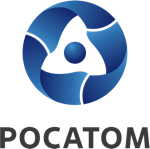 Медиацентр атомнойпромышленности
atommedia.onlineПресс-релиз07.06.24